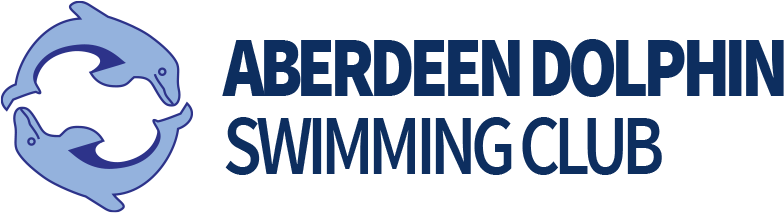 ABERDEEN DOLPHIN SCNOVICE GALASUNDAY 14th MAY 2017Licence  L2/ND/028/MAY17Aberdeen Dolphin SC cordially invites you to our annual Novice Gala to be held at Northfield Pool, Kettlehills Crescent, Aberdeen, on Sunday 14th May 2017.SESSIONS	Session 1:	Warm up: 09:00	Start: 10.05	Finish 12:30 Session 2:	Warm up: 13:25	Start: 14:30	Finish 17:00AGE GROUPS	8 years 9 & 10 years11 & 12 yearsAll events are age on the day 14th May 2017EVENTS	8 years 25m all strokes9 & 10 years 25m Butterfly and 50m Freestyle, Breaststroke and Backstroke11 & 12 years 50m all strokes.Open 100m individual medley, to swim in the IM swimmers must qualify for at least one other event.8 / 9 years mixed 4 x 25m Medley relays 10, 11 & 12 years mixed 4 x 50m Medley relays2 boys and 2 girls in each relay teamENTRIES	All entries must be via a Hytek Team Manager electronic entry file.  Entry information packs can be downloaded from the Aberdeen Dolphin, SASA North District or Swim Scotland websites or by application to the Gala Entry Sec (details below).This event targets novice swimmers. i.e. those not competing at North District level.Three reserves per individual event will be identified as entrants. All entries to be submitted by email. Fees and other paperwork submitted shortly after that. Clubs will be notified of any rejected swims prior to the Gala together with a copy of accepted swims.CLOSING DATE FOR ENTRIES IS: SUNDAY 9th APRIL 2017ENTRY FEES	£4.00 per individual event - £7.00 per relay teamWITHDRAWALS	Withdrawals prior to the Gala are to be emailed to theGala Entry Sec to arrive no later than 5.00 pm on Friday 12h May 2017.Telephone withdrawals will not be accepted under any circumstances.Withdrawals on the day should be notified using the withdrawal sheet issued to each club on arrival at the Gala. The sheets should be returned to the Recorders Table at least 45 minutes prior to the start of each session.Reserves will be used in the order as advised to fill any such withdrawals.  Aberdeen Dolphin SC reserve the right to fill any remaining lane with a swimmer of our own Club (time only - any such swimmer will not score points).AWARDS	Medals will be presented in all events to 1st, 2nd and 3rd.Points across the day will be awarded as follows:-Individual Events1st = 6 pts, 2nd = 5 pts, 3rd = 4 pts 4th = 3 pts, 5th = 2 pts, 6th =1 ptSUBMISSION OF 	The Hytek electronic entry file, Summary Sheet and Fees (made ENTRIES	payable to Aberdeen Dolphin SC) should be returned, no laterthan SUNDAY 9TH APRIL, 2017 to the Gala Convenor:Joanne Bennet5 Meadowlands CloseWesthillAB32 6EFEmail:	galaconvenor.adsc@gmail.comOFFICIALS	Officials from your Club will be requested when the Draft Programme is issued.  Please respond with your list of Officials prior to SUNDAY 30TH APRIL via the attached officials form. Please return to our Swimming Technical Officials Convenor:-Amanda PoweEmail: 	  stoconvenor.adsc@gmail.comThere is an expectation that the number of STO's submitted will be in proportion to the number of accepted swims.ABERDEEN DOLPHIN SCNovice Gala - Sunday 14th May 2017 Programme of EventsGeneral Information:The meet will be held under FINA and SASA rules.All events are Heat Declared Winner.Over the top starts will be used when applicable.The Gala Convenor reserves the right to alter the meet programme and warm up times if necessary.Manual timing with three timekeepers per lane will be used.All entries must be accompanied by a signed registration declaration form.Swimmers must report to marshalling ahead of their event and to medal marshalling ahead of medal presentations.Swimmers must follow instructions given to them by meet officials and must behave in a reasonable manner at all times.Gala programmes will be available on the day at a cost of £2.00.No photographic or video equipment will be allowed in any area without prior agreement of the Child Protection Officer. Application forms will be available from the CPO and must be countersigned by a club official. Those wishing to use photography must be able to prove that they have a child swimming in the session permission is applied for.Unless it has been notified in writing to the CPO it will be assumed that all parents of children swimming give permission for their child to be photographed by approved parties.No mobile phones will be allowed in the venue at any time to ensure that there is no misuse of camera phones.Please use the lockers provided, do not leave items in the cubicles and ensure that any valuables are locked away.To comply with our child protection policy, please ensure that swimmers wear t-shirts and shorts or track suits and pool shoes when leaving poolside.Please note that there is limited spectator seating at Northfield Pool: priority must be given to swimmers and coaches, spectators may be required to remain in the foyer area. NOVICE GALA SUNDAY 14th May 2017SUMMARY SHEETCLOSING DATE FOR ENTRIES: SUNDAY 9TH APRIL 2017CHEQUES PAYABLE TO ABERDEEN DOLPHIN SC……. Boys Entries at £4.50 each	£ ……..……. Girls Entries at £4 50 each	£ ……..……. Relay Entries at £6.00 each	£ ……..Total	£ ……..Declaration – I confirm that all the swimmers entered in this competition are currently registered with SASA.Signed	 	Date  	This declaration must be signed by all participating clubs and returned with your entries.NOVICE GALA - SUNDAY 14TH MAY 2017CLUB NAME:   	STO CONVENOR:  	EMAIL:  	Trainee Judges 1, 2 or 2S please enter names below if requesting mentoring sessions.  These will be at the discretion of the Referee depending on the availability of suitable mentors.Return to:-	Amanda Powe : stoconvenor.adsc@gmail.comSession 1EventSession 1EventWarm Up 09:00  Start 10:35StrokeWarm Up 09:00  Start 10:35StrokeWarm Up 09:00  Start 10:35StrokeWarm Up 09:00  Start 10:35StrokeWarm Up 09:00  Start 10:35StrokeWarm Up 09:00  Start 10:35StrokeSlower thanSlower thanSlower thanSlower than101GirlsOpenOpenOpen100m IM100m IM100m IM100m IMOpenOpenOpenOpenOpen102Girls8 yrs8 yrs8 yrs25m Backstroke25m Backstroke25m Backstroke25m BackstrokeOpenOpenOpenOpenOpen103Boys8 yrs8 yrs8 yrs25m Backstroke25m Backstroke25m Backstroke25m BackstrokeOpenOpenOpenOpenOpen104Girls9 &10 yrs9 &10 yrs9 &10 yrs50m Backstroke50m Backstroke50m Backstroke50m Backstroke00:43.0000:43.0000:43.0000:43.0000:43.00105Boys9 &10 yrs9 &10 yrs9 &10 yrs50m Backstroke50m Backstroke50m Backstroke50m Backstroke00:43.0000:43.0000:43.0000:43.0000:43.00106Girls 11 & 12 yrs 11 & 12 yrs 11 & 12 yrs50m Backstroke50m Backstroke50m Backstroke50m Backstroke00:40.0000:40.0000:40.0000:40.0000:40.00107Boys11 & 12 yrs11 & 12 yrs11 & 12 yrs50m Backstroke50m Backstroke50m Backstroke50m Backstroke00:40.0000:40.0000:40.0000:40.0000:40.001081091091Girls8 yrs8 yrs8 yrs25m Breaststroke25m Breaststroke25m Breaststroke25m BreaststrokeOpenOpenOpenOpenOpen109Boys8 yrs8 yrs8 yrs25m Breaststroke25m Breaststroke25m Breaststroke25m BreaststrokeOpenOpenOpenOpenOpen110Girls9 & 10 yrs9 & 10 yrs9 & 10 yrs50m Breaststroke50m Breaststroke50m Breaststroke50m Breaststroke00:49.0000:49.0000:49.0000:49.0000:49.00111Boys 9 & 10 yrs9 & 10 yrs9 & 10 yrs50m Breaststroke50m Breaststroke50m Breaststroke50m Breaststroke00:49.0000:49.0000:49.0000:49.0000:49.00112Girls11 & 12 yrs11 & 12 yrs11 & 12 yrs50m Breaststroke50m Breaststroke50m Breaststroke50m Breaststroke00:46.0000:46.0000:46.0000:46.0000:46.00113Boys11 & 12 yrs11 & 12 yrs11 & 12 yrs50m Breaststroke50m Breaststroke50m Breaststroke50m Breaststroke00:46.0000:46.0000:46.0000:46.0000:46.00114Mixed8 & 9 yrs8 & 9 yrs8 & 9 yrs4 x 25 Medley Relay4 x 25 Medley Relay4 x 25 Medley Relay4 x 25 Medley Relay115Mixed 10 -12 yrs10 -12 yrs10 -12 yrs4 x 50 Medley Relay4 x 50 Medley Relay4 x 50 Medley Relay4 x 50 Medley RelayPresentation of MedalsPresentation of MedalsPresentation of MedalsPresentation of Medals2 boys and 2 girls in each relay team2 boys and 2 girls in each relay team2 boys and 2 girls in each relay team2 boys and 2 girls in each relay team2 boys and 2 girls in each relay team2 boys and 2 girls in each relay team2 boys and 2 girls in each relay team2 boys and 2 girls in each relay team2 boys and 2 girls in each relay team2 boys and 2 girls in each relay teamSession 1EventSession 1EventWarm Up 13:25  Start 14:30StrokeWarm Up 13:25  Start 14:30StrokeWarm Up 13:25  Start 14:30StrokeWarm Up 13:25  Start 14:30StrokeWarm Up 13:25  Start 14:30StrokeWarm Up 13:25  Start 14:30StrokeSlower thanSlower thanSlower thanSlower than201BoysOpenOpenOpen100m IM100m IM100m IM100m IMOpenOpenOpenOpenOpen202Girls8 yrs8 yrs8 yrs25m Fly25m Fly25m Fly25m FlyOpenOpenOpenOpenOpen203Boys8 yrs8 yrs8 yrs25m Fly25m Fly25m Fly25m FlyOpenOpenOpenOpenOpen204Girls9 &10 yrs9 &10 yrs9 &10 yrs50m Fly50m Fly50m Fly50m Fly00:45.0000:45.0000:45.0000:45.0000:45.00205Boys9 &10 yrs9 &10 yrs9 &10 yrs50m Fly50m Fly50m Fly50m Fly00:45.000000:45.000000:45.000000:45.000000:45.0000206Girls 11 & 12 yrs 11 & 12 yrs 11 & 12 yrs50m Fly50m Fly50m Fly50m Fly00:41.0000:41.0000:41.0000:41.0000:41.00207Boys11 & 12 yrs11 & 12 yrs11 & 12 yrs50m Fly50m Fly50m Fly50m Fly00:41.0000:41.0000:41.0000:41.0000:41.002081091091Girls8 yrs8 yrs8 yrs25m Freestyle25m Freestyle25m Freestyle25m FreestyleOpenOpenOpenOpenOpen209Boys8 yrs8 yrs8 yrs25m Freestyle25m Freestyle25m Freestyle25m FreestyleOpenOpenOpenOpenOpen210Girls9 & 10 yrs9 & 10 yrs9 & 10 yrs50m Freestyle50m Freestyle50m Freestyle50m Freestyle00:38.0000:38.0000:38.0000:38.0000:38.00211Boys 9 & 10 yrs9 & 10 yrs9 & 10 yrs50m Freestyle50m Freestyle50m Freestyle50m Freestyle00:38.0000:38.0000:38.0000:38.0000:38.00212Girls11 & 12 yrs11 & 12 yrs11 & 12 yrs50m Freestyle50m Freestyle50m Freestyle50m Freestyle00:35.0000:35.0000:35.0000:35.0000:35.00213Boys11 & 12 yrs11 & 12 yrs11 & 12 yrs50m Freestyle50m Freestyle50m Freestyle50m Freestyle00:35.0000:35.0000:35.0000:35.0000:35.00214Mixed8 & 9 yrs8 & 9 yrs8 & 9 yrs4 x 25 Freestyle Relay4 x 25 Freestyle Relay4 x 25 Freestyle Relay4 x 25 Freestyle Relay215Mixed 10 -12 yrs10 -12 yrs10 -12 yrs4 x 50 Freestyle Relay4 x 50 Freestyle Relay4 x 50 Freestyle Relay4 x 50 Freestyle RelayPresentation of MedalsPresentation of MedalsPresentation of MedalsPresentation of Medals2 boys and 2 girls in each relay team2 boys and 2 girls in each relay team2 boys and 2 girls in each relay team2 boys and 2 girls in each relay team2 boys and 2 girls in each relay team2 boys and 2 girls in each relay team2 boys and 2 girls in each relay team2 boys and 2 girls in each relay team2 boys and 2 girls in each relay team2 boys and 2 girls in each relay teamCLUB NAME…………………………………………………MEET SECRETARY..................................................................EMAIL ADDRESS…………………………………………………ADDRESS..................................................................TELEPHONE No………………………………………………...……………………………………………….......................................................................NAMEDUTY - TK / J1 / J2 / J2SSIGNATURE REQUIRED?SESSION 1SESSION 2NAMEDUTY -  J1, J2, J2STYPE OF MENTORING DUTYSESSION 1SESSION 2